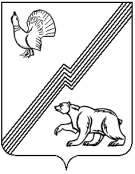 АДМИНИСТРАЦИЯ ГОРОДА ЮГОРСКАХанты-Мансийского автономного округа – Югры ПОСТАНОВЛЕНИЕот 10 октября 2019 года									          № 2194О внесении изменений в постановление администрации города Югорска от 29.10.2018 № 2986 «О муниципальной программе города Югорска«Автомобильные дороги, транспорт и городская среда»В связи с уточнением объемов финансирования программных мероприятий,                               в соответствии с постановлением администрации города Югорска от 18.10.2018 № 2876                    «О модельной муниципальной программе города Югорска, порядке принятия решения                     о разработке муниципальных программ города Югорска, их  формирования, утверждения                      и реализации в соответствии с национальными целями развития»:1.	Внести в приложение к постановлению администрации города Югорска от  29.10.2018  № 2986 «О муниципальной программе города Югорска «Автомобильные дороги, транспорт                и городская среда» (с изменениями от 15.11.2018 № 3163, от 08.04.2019 № 710, от 29.04.2019      № 879, от 25.06.2019 №1389, от 31.07.2019 № 1697) следующие изменения:1.1. В паспорте муниципальной программы строку «Параметры финансового обеспечения муниципальной программы» изложить в новой редакции (приложение 1).1.2.	Таблицы 1,2,3 изложить в новой редакции (приложение 2).1.3. Приложения 1,3 изложить в новой редакции (приложение 3).2. Опубликовать постановление в официальном печатном издании города Югорска,                   разместить на официальном сайте органов местного самоуправления города Югорска                              и в государственной автоматизированной системе «Управление».3. Настоящее постановление вступает в силу после его официального опубликования.4.	Контроль за выполнением постановления возложить на заместителя главы                  города – директора департамента жилищно-коммунального и строительного комплекса администрации города Югорска В.К. Бандурина.Глава города Югорска                                                                                                 А.В. БородкинПриложение 1к постановлениюадминистрации города Югорскаот  10 октября 2019 года № 2194Паспортмуниципальной программыПриложение 2к постановлениюадминистрации города Югорскаот  10 октября 2019 года № 2194Таблица 1Целевые показатели муниципальной программыТаблица 2Перечень основных мероприятий муниципальной программыТаблица 3Портфели проектов и проекты, направленные в том числе на реализацию национальных и федеральных проектов Российской Федерации и Ханты-Мансийского автономного округа – ЮгрыПриложение 3к постановлениюадминистрации города Югорскаот  10 октября 2019 года № 2194Приложение 1к муниципальной программе города Югорска«Автомобильные дороги, транспорт и городская среда»Целевые показатели, характеризующие состояние сети автомобильных дорог общего пользования местного значения в соответствии с методическими рекомендациями Министерства транспорта Российской Федерации от 11.09.2015 № НА-28/11739Приложение 3к муниципальной программе города Югорска«Автомобильные дороги, транспорт и городская среда»Ресурсное обеспечение реализации мероприятия 3.6  «Участие в реализации регионального проекта «Формирование комфортной городской среды»»Параметры финансового обеспечения муниципальной программыОбщий объем финансирования муниципальной программы составляет 2 401 773,5 тыс. рублей, в том числе по годам:2019 год – 354 761,7 тыс. рублей;2020 год – 233 090,1 тыс. рублей;2021 год – 202 350,1 тыс. рублей;2022 год – 183 328,0 тыс. рублей;2023 год – 184 828,0 тыс. рублей;2024 год – 184 828,0 тыс. рублей;2025 год – 177 560,6 тыс. рублей;2026 - 2030 годы – 881 027,0 тыс. рублей№  показателяНаименование целевых показателей Единица измеренияБазовый показатель на начало реализации муниципальной программыЗначение показателя по годамЗначение показателя по годамЗначение показателя по годамЗначение показателя по годамЗначение показателя по годамЗначение показателя по годамЗначение показателя по годамЦелевое значение показателя на момент окончания реализации муниципальной программы№  показателяНаименование целевых показателей Единица измеренияБазовый показатель на начало реализации муниципальной программы2019202020212022202320242025Целевое значение показателя на момент окончания реализации муниципальной программы1Количество рейсов для перевозки пассажиров на муниципальных маршрутах1 шт.24 08224 08224 08224 08224 08224 08224 08224 08224 0822Объемы ввода в эксплуатацию после строительства и реконструкции автомобильных дорог общего пользования местного значения1км3,70,30000000,33Протяженность автомобильных дорог, на которых выполнен капитальный ремонт и ремонт автомобильных дорог1км7,6315,431,5000006,934Поддержание автомобильных дорог общего пользования местного значения в соответствии нормативным требованиям1%1001001001001001001001001005 Общее количество дорожно-транспортных происшествий2 шт.4113703322892692422181961106Количество дорожно-транспортных происшествий с пострадавшими2шт.302521181614121007Количество дорожно-транспортных происшествий с пострадавшими с участием несовершеннолетних2 шт.7654321008Число погибших в дорожно-транспортных происшествиях2чел.2000000009Число детей, погибших в дорожно-транспортных происшествиях2чел.00000000010Число пострадавших в дорожно-транспортных происшествиях2 чел.4235302724211815011Число детей, пострадавших в дорожно-транспортных происшествиях2чел.76543210012Доля учащихся (воспитанников), задействованных в мероприятиях по профилактике дорожно-транспортных происшествий2 %10010010010010010010010010013Количество и площадь дворовых территорий, обеспеченных минимальным уровнем благоустройства*3шт.110111114117120123131013113Количество и площадь дворовых территорий, обеспеченных минимальным уровнем благоустройства*3кв.м.703 271708 266719 497730 662745 213764 939802 9500802 95014Количество и площадь благоустроенных муниципальных территорий общего пользования*3 шт.1111121213141401414Количество и площадь благоустроенных муниципальных территорий общего пользования*3 кв.м.152 174152 174156 475156 475166 275171 275171 2750171 27515Доля граждан, принявших участие в решении вопросов развития городской среды, от общего количества граждан в возрасте от 14 лет, проживающих в городе Югорске*3%6,48121517203003016Доля содержания и текущего ремонта  объектов благоустройства и городского хозяйства от общего их количества              %10010010010010010010010010017Количество отловленных безнадзорных и бродячих животных, позволяющее предупредить и ликвидировать болезни животных и защиту населения  от болезней, общих для человека и животныхшт.600600600600600600600600600Номер строки№ основного мероприятияОсновные мероприятия муниципальной программы (их связь с целевыми показателями муниципальной программы)Ответственный исполнитель/ соисполнитель (наименование органа или структурного подразделения, учреждения)Источники финансированияФинансовые затраты на реализацию (тыс. рублей)Финансовые затраты на реализацию (тыс. рублей)Финансовые затраты на реализацию (тыс. рублей)Финансовые затраты на реализацию (тыс. рублей)Финансовые затраты на реализацию (тыс. рублей)Финансовые затраты на реализацию (тыс. рублей)Финансовые затраты на реализацию (тыс. рублей)Финансовые затраты на реализацию (тыс. рублей)Финансовые затраты на реализацию (тыс. рублей)Номер строки№ основного мероприятияОсновные мероприятия муниципальной программы (их связь с целевыми показателями муниципальной программы)Ответственный исполнитель/ соисполнитель (наименование органа или структурного подразделения, учреждения)Источники финансированияВсего20192020202120222023202420252026-2030А123456789101112131Подпрограмма 1 «Развитие сети автомобильных дорог и транспорта»Подпрограмма 1 «Развитие сети автомобильных дорог и транспорта»Подпрограмма 1 «Развитие сети автомобильных дорог и транспорта»Подпрограмма 1 «Развитие сети автомобильных дорог и транспорта»Подпрограмма 1 «Развитие сети автомобильных дорог и транспорта»Подпрограмма 1 «Развитие сети автомобильных дорог и транспорта»Подпрограмма 1 «Развитие сети автомобильных дорог и транспорта»Подпрограмма 1 «Развитие сети автомобильных дорог и транспорта»Подпрограмма 1 «Развитие сети автомобильных дорог и транспорта»Подпрограмма 1 «Развитие сети автомобильных дорог и транспорта»Подпрограмма 1 «Развитие сети автомобильных дорог и транспорта»Подпрограмма 1 «Развитие сети автомобильных дорог и транспорта»Подпрограмма 1 «Развитие сети автомобильных дорог и транспорта»21.1Оказание услуг по осуществлению пассажирских перевозок по маршрутам регулярного сообщения (1)ДЖКиСКВсего146 000,014 000,012 000,012 000,012 000,012 000,012 000,012 000,060 000,031.1Оказание услуг по осуществлению пассажирских перевозок по маршрутам регулярного сообщения (1)ДЖКиСКфедеральный бюджет0,00,00,00,00,00,00,00,00,041.1Оказание услуг по осуществлению пассажирских перевозок по маршрутам регулярного сообщения (1)ДЖКиСКбюджет автономного округа0,00,00,00,00,00,00,00,00,051.1Оказание услуг по осуществлению пассажирских перевозок по маршрутам регулярного сообщения (1)ДЖКиСКместный бюджет146 000,014 000,012 000,012 000,012 000,012 000,012 000,012 000,060 000,061.1Оказание услуг по осуществлению пассажирских перевозок по маршрутам регулярного сообщения (1)ДЖКиСКиные внебюджетные источники0,00,00,00,00,00,00,00,00,071.2Выполнение мероприятий по разработке программ, нормативных документов в сфере дорожной деятельности (2-11)ДЖКиСКВсего3 000,00,00,00,00,01 500,01 500,00,00,081.2Выполнение мероприятий по разработке программ, нормативных документов в сфере дорожной деятельности (2-11)ДЖКиСКфедеральный бюджет0,00,00,00,00,00,00,00,00,091.2Выполнение мероприятий по разработке программ, нормативных документов в сфере дорожной деятельности (2-11)ДЖКиСКбюджет автономного округа0,00,00,00,00,00,00,00,00,0101.2Выполнение мероприятий по разработке программ, нормативных документов в сфере дорожной деятельности (2-11)ДЖКиСКместный бюджет3 000,00,00,00,00,01 500,01 500,00,00,0111.2Выполнение мероприятий по разработке программ, нормативных документов в сфере дорожной деятельности (2-11)ДЖКиСКиные внебюджетные источники0,00,00,00,00,00,00,00,00,0121.3Выполнение работ по строительству (реконструкции), капитальному ремонту и ремонту автомобильных дорог общего пользования местного значения  (2,3)ДЖКиСКВсего190 552,885 411,931 481,364 659,61 000,01 000,01 000,01 000,05 000,0131.3Выполнение работ по строительству (реконструкции), капитальному ремонту и ремонту автомобильных дорог общего пользования местного значения  (2,3)ДЖКиСКфедеральный бюджет0,00,00,00,00,00,00,00,00,0141.3Выполнение работ по строительству (реконструкции), капитальному ремонту и ремонту автомобильных дорог общего пользования местного значения  (2,3)ДЖКиСКбюджет автономного округа101 655,674 693,426 962,20,00,00,00,00,00,0151.3Выполнение работ по строительству (реконструкции), капитальному ремонту и ремонту автомобильных дорог общего пользования местного значения  (2,3)ДЖКиСКместный бюджет88 897,210 718,54 519,164 659,61 000,01 000,01 000,01 000,05 000,0161.3Выполнение работ по строительству (реконструкции), капитальному ремонту и ремонту автомобильных дорог общего пользования местного значения  (2,3)ДЖКиСКиные внебюджетные источники0,00,00,00,00,00,00,00,00,0171.3Выполнение работ по строительству (реконструкции), капитальному ремонту и ремонту автомобильных дорог общего пользования местного значения  (2,3)ДМСиГВсего0,00,00,00,00,00,00,00,00,0181.3Выполнение работ по строительству (реконструкции), капитальному ремонту и ремонту автомобильных дорог общего пользования местного значения  (2,3)ДМСиГфедеральный бюджет0,00,00,00,00,00,00,00,00,0191.3Выполнение работ по строительству (реконструкции), капитальному ремонту и ремонту автомобильных дорог общего пользования местного значения  (2,3)ДМСиГбюджет автономного округа0,00,00,00,00,00,00,00,00,0201.3Выполнение работ по строительству (реконструкции), капитальному ремонту и ремонту автомобильных дорог общего пользования местного значения  (2,3)ДМСиГместный бюджет0,00,00,00,00,00,00,00,00,0211.3Выполнение работ по строительству (реконструкции), капитальному ремонту и ремонту автомобильных дорог общего пользования местного значения  (2,3)ДМСиГиные внебюджетные источники0,00,00,00,00,00,00,00,00,022Итого по мероприятию 1.3.ХВсего190 552,885 411,931 481,364 659,61 000,01 000,01 000,01 000,05 000,023Итого по мероприятию 1.3.Хфедеральный бюджет0,00,00,00,00,00,00,00,00,024Итого по мероприятию 1.3.Хбюджет автономного округа101 655,674 693,426 962,20,00,00,00,00,00,025Итого по мероприятию 1.3.Хместный бюджет88 897,210 718,54 519,164 659,61 000,01 000,01 000,01 000,05 000,026Итого по мероприятию 1.3.Хиные внебюджетные источники0,00,00,00,00,00,00,00,00,0271.4Текущее содержание городских дорог  (4)ДЖКиСКВсего962 854,794 185,291 197,030 472,583 000,083 000,083 000,083 000,0415 000,0281.4Текущее содержание городских дорог  (4)ДЖКиСКфедеральный бюджет0,00,00,00,00,00,00,00,00,0291.4Текущее содержание городских дорог  (4)ДЖКиСКбюджет автономного округа0,00,00,00,00,00,00,00,00,0301.4Текущее содержание городских дорог  (4)ДЖКиСКместный бюджет962 854,794 185,291 197,030 472,583 000,083 000,083 000,083 000,0415 000,0311.4Текущее содержание городских дорог  (4)ДЖКиСКиные внебюджетные источники0,00,00,00,00,00,00,00,00,032Итого по подпрограмме 1Всего1 302 407,5193 597,1134 678,3107 132,196 000,097 500,097 500,096 000,0480 000,033Итого по подпрограмме 1федеральный бюджет0,00,00,00,00,00,00,00,00,034Итого по подпрограмме 1бюджет автономного округа101 655,674 693,426 962,20,00,00,00,00,00,035Итого по подпрограмме 1местный бюджет1 200 751,9118 903,7107 716,1107 132,196 000,097 500,097 500,096 000,0480 000,036Итого по подпрограмме 1иные внебюджетные источники0,00,00,00,00,00,00,00,00,037в том числе:в том числе:в том числе:в том числе:в том числе:38ДЖКиСКВсего1 302 407,5193 597,1134 678,3107 132,196 000,097 500,097 500,096 000,0480 000,039ДЖКиСКфедеральный бюджет0,00,00,00,00,00,00,00,00,040ДЖКиСКбюджет автономного округа101 655,674 693,426 962,20,00,00,00,00,00,041ДЖКиСКместный бюджет1 200 751,9118 903,7107 716,1107 132,196 000,097 500,097 500,096 000,0480 000,042ДЖКиСКиные внебюджетные источники0,00,00,00,00,00,00,00,00,043ДМСиГВсего0,00,00,00,00,00,00,00,00,044ДМСиГфедеральный бюджет0,00,00,00,00,00,00,00,00,045ДМСиГбюджет автономного округа0,00,00,00,00,00,00,00,00,046ДМСиГместный бюджет0,00,00,00,00,00,00,00,00,047ДМСиГиные внебюджетные источники0,00,00,00,00,00,00,00,00,048в том числе по проектам, портфелям проектов, направленных, в том числе на реализацию в городе Югорске национальных проектов (программ) Российской Федерации, Ханты-Мансийского автономного округа – Югры, муниципальных проектов, реализуемых в составе муниципальной программыХВсего0,00,00,00,00,00,00,00,00,049в том числе по проектам, портфелям проектов, направленных, в том числе на реализацию в городе Югорске национальных проектов (программ) Российской Федерации, Ханты-Мансийского автономного округа – Югры, муниципальных проектов, реализуемых в составе муниципальной программыХфедеральный бюджет0,00,00,00,00,00,00,00,00,050в том числе по проектам, портфелям проектов, направленных, в том числе на реализацию в городе Югорске национальных проектов (программ) Российской Федерации, Ханты-Мансийского автономного округа – Югры, муниципальных проектов, реализуемых в составе муниципальной программыХбюджет автономного округа0,00,00,00,00,00,00,00,00,051в том числе по проектам, портфелям проектов, направленных, в том числе на реализацию в городе Югорске национальных проектов (программ) Российской Федерации, Ханты-Мансийского автономного округа – Югры, муниципальных проектов, реализуемых в составе муниципальной программыХместный бюджет0,00,00,00,00,00,00,00,00,052в том числе по проектам, портфелям проектов, направленных, в том числе на реализацию в городе Югорске национальных проектов (программ) Российской Федерации, Ханты-Мансийского автономного округа – Югры, муниципальных проектов, реализуемых в составе муниципальной программыХиные внебюджетные источники0,00,00,00,00,00,00,00,00,053Подпрограмма 2. «Формирование законопослушного поведения участников дорожного движения»Подпрограмма 2. «Формирование законопослушного поведения участников дорожного движения»Подпрограмма 2. «Формирование законопослушного поведения участников дорожного движения»Подпрограмма 2. «Формирование законопослушного поведения участников дорожного движения»Подпрограмма 2. «Формирование законопослушного поведения участников дорожного движения»Подпрограмма 2. «Формирование законопослушного поведения участников дорожного движения»Подпрограмма 2. «Формирование законопослушного поведения участников дорожного движения»Подпрограмма 2. «Формирование законопослушного поведения участников дорожного движения»Подпрограмма 2. «Формирование законопослушного поведения участников дорожного движения»Подпрограмма 2. «Формирование законопослушного поведения участников дорожного движения»Подпрограмма 2. «Формирование законопослушного поведения участников дорожного движения»Подпрограмма 2. «Формирование законопослушного поведения участников дорожного движения»Подпрограмма 2. «Формирование законопослушного поведения участников дорожного движения»542.1Реализация мероприятий, направленных на формирование законопослушного поведения участников дорожного движения  (5-12)Отдел ГОиЧС, транспорту и связи администрации города ЮгорскаВсего270,00,00,00,030,030,030,030,0150,0552.1Реализация мероприятий, направленных на формирование законопослушного поведения участников дорожного движения  (5-12)Отдел ГОиЧС, транспорту и связи администрации города Югорскафедеральный бюджет0,00,00,00,00,00,00,00,00,0562.1Реализация мероприятий, направленных на формирование законопослушного поведения участников дорожного движения  (5-12)Отдел ГОиЧС, транспорту и связи администрации города Югорскабюджет автономного округа0,00,00,00,00,00,00,00,00,0572.1Реализация мероприятий, направленных на формирование законопослушного поведения участников дорожного движения  (5-12)Отдел ГОиЧС, транспорту и связи администрации города Югорскаместный бюджет270,00,00,00,030,030,030,030,0150,0582.1Реализация мероприятий, направленных на формирование законопослушного поведения участников дорожного движения  (5-12)Отдел ГОиЧС, транспорту и связи администрации города Югорскаиные внебюджетные источники0,00,00,00,00,00,00,00,00,059Итого  по подпрограмме 2Отдел ГОиЧС, транспорту и связи администрации города ЮгорскаВсего270,00,00,00,030,030,030,030,0150,060Итого  по подпрограмме 2Отдел ГОиЧС, транспорту и связи администрации города Югорскафедеральный бюджет0,00,00,00,00,00,00,00,00,061Итого  по подпрограмме 2Отдел ГОиЧС, транспорту и связи администрации города Югорскабюджет автономного округа0,00,00,00,00,00,00,00,00,062Итого  по подпрограмме 2Отдел ГОиЧС, транспорту и связи администрации города Югорскаместный бюджет270,00,00,00,030,030,030,030,0150,063Итого  по подпрограмме 2Отдел ГОиЧС, транспорту и связи администрации города Югорскаиные внебюджетные источники0,00,00,00,00,00,00,00,00,064в том числе по проектам, портфелям проектов, направленных, в том числе на реализацию в городе Югорске национальных проектов (программ) Российской Федерации, Ханты-Мансийского автономного округа – Югры, муниципальных проектов, реализуемых в составе муниципальной программыХВсего0,00,00,00,00,00,00,00,00,065в том числе по проектам, портфелям проектов, направленных, в том числе на реализацию в городе Югорске национальных проектов (программ) Российской Федерации, Ханты-Мансийского автономного округа – Югры, муниципальных проектов, реализуемых в составе муниципальной программыХфедеральный бюджет0,00,00,00,00,00,00,00,00,066в том числе по проектам, портфелям проектов, направленных, в том числе на реализацию в городе Югорске национальных проектов (программ) Российской Федерации, Ханты-Мансийского автономного округа – Югры, муниципальных проектов, реализуемых в составе муниципальной программыХбюджет автономного округа0,00,00,00,00,00,00,00,00,067в том числе по проектам, портфелям проектов, направленных, в том числе на реализацию в городе Югорске национальных проектов (программ) Российской Федерации, Ханты-Мансийского автономного округа – Югры, муниципальных проектов, реализуемых в составе муниципальной программыХместный бюджет0,00,00,00,00,00,00,00,00,068в том числе по проектам, портфелям проектов, направленных, в том числе на реализацию в городе Югорске национальных проектов (программ) Российской Федерации, Ханты-Мансийского автономного округа – Югры, муниципальных проектов, реализуемых в составе муниципальной программыХиные внебюджетные источники0,00,00,00,00,00,00,00,00,069Подпрограмма 3. «Формирование комфортной городской среды»Подпрограмма 3. «Формирование комфортной городской среды»Подпрограмма 3. «Формирование комфортной городской среды»Подпрограмма 3. «Формирование комфортной городской среды»Подпрограмма 3. «Формирование комфортной городской среды»Подпрограмма 3. «Формирование комфортной городской среды»Подпрограмма 3. «Формирование комфортной городской среды»Подпрограмма 3. «Формирование комфортной городской среды»Подпрограмма 3. «Формирование комфортной городской среды»Подпрограмма 3. «Формирование комфортной городской среды»Подпрограмма 3. «Формирование комфортной городской среды»Подпрограмма 3. «Формирование комфортной городской среды»Подпрограмма 3. «Формирование комфортной городской среды»703.1Выполнение работ по благоустройству (13-15) ДЖКиСКВсего20 511,29 511,22 000,00,00,00,00,01 500,07 500,0713.1Выполнение работ по благоустройству (13-15) ДЖКиСКфедеральный бюджет0,00,00,00,00,00,00,00,00,0723.1Выполнение работ по благоустройству (13-15) ДЖКиСКбюджет автономного округа0,00,00,00,00,00,00,00,00,0733.1Выполнение работ по благоустройству (13-15) ДЖКиСКместный бюджет20 511,29 511,22 000,00,00,00,00,01 500,07 500,0743.1Выполнение работ по благоустройству (13-15) ДЖКиСКиные внебюджетные источники0,00,00,00,00,00,00,00,00,074.13.1Выполнение работ по благоустройству (13-15) Управление социальной политики администрации города ЮгорскаВсего500,0500,00,00,00,00,00,00,00,074.23.1Выполнение работ по благоустройству (13-15) Управление социальной политики администрации города Югорскафедеральный бюджет0,00000000074.33.1Выполнение работ по благоустройству (13-15) Управление социальной политики администрации города Югорскабюджет автономного округа500,0500000000074.43.1Выполнение работ по благоустройству (13-15) Управление социальной политики администрации города Югорскаместный бюджет0,00000000074.53.1Выполнение работ по благоустройству (13-15) Управление социальной политики администрации города Югорскаиные внебюджетные источники0,00000000074.6Итого по мероприятию 3.1. ХВсего21 011,210 011,22 000,00,00,00,00,01 500,07 500,074.7Итого по мероприятию 3.1. Хфедеральный бюджет0,00,00,00,00,00,00,00,00,074.8Итого по мероприятию 3.1. Хбюджет автономного округа500,0500,00,00,00,00,00,00,00,074.9Итого по мероприятию 3.1. Хместный бюджет20 511,29 511,22 000,00,00,00,00,01 500,07 500,074.10Итого по мероприятию 3.1. Хиные внебюджетные источники0,00,00,00,00,00,00,00,00,0753.2Санитарный отлов безнадзорных и бродячих  животных (17)ДЖКиСКВсего32 287,62 232,32 732,32 732,32 732,32 732,32 732,32 732,313 661,5763.2Санитарный отлов безнадзорных и бродячих  животных (17)ДЖКиСКфедеральный бюджет0,00,00,00,00,00,00,00,00,0773.2Санитарный отлов безнадзорных и бродячих  животных (17)ДЖКиСКбюджет автономного округа8 787,6732,3732,3732,3732,3732,3732,3732,33 661,5783.2Санитарный отлов безнадзорных и бродячих  животных (17)ДЖКиСКместный бюджет23 500,01 500,02 000,02 000,02 000,02 000,02 000,02 000,010 000,0793.2Санитарный отлов безнадзорных и бродячих  животных (17)ДЖКиСКиные внебюджетные источники0,00,00,00,00,00,00,00,00,0803.2Санитарный отлов безнадзорных и бродячих  животных (17)Управление бухгалтерского учета и отчетности администрации города ЮгорскаВсего757,263,163,163,163,163,163,163,1315,5813.2Санитарный отлов безнадзорных и бродячих  животных (17)Управление бухгалтерского учета и отчетности администрации города Югорскафедеральный бюджет0,00,00,00,00,00,00,00,00,0823.2Санитарный отлов безнадзорных и бродячих  животных (17)Управление бухгалтерского учета и отчетности администрации города Югорскабюджет автономного округа757,263,163,163,163,163,163,163,1315,5833.2Санитарный отлов безнадзорных и бродячих  животных (17)Управление бухгалтерского учета и отчетности администрации города Югорскаместный бюджет0,00,00,00,00,00,00,00,00,0843.2Санитарный отлов безнадзорных и бродячих  животных (17)Управление бухгалтерского учета и отчетности администрации города Югорскаиные внебюджетные источники0,00,00,00,00,00,00,00,00,085Итого по мероприятию 3.2.ХВсего33 044,82 295,42 795,42 795,42 795,42 795,42 795,42 795,413 977,086Итого по мероприятию 3.2.Хфедеральный бюджет0,00,00,00,00,00,00,00,00,087Итого по мероприятию 3.2.Хбюджет автономного округа9 544,8795,4795,4795,4795,4795,4795,4795,43 977,088Итого по мероприятию 3.2.Хместный бюджет23 500,01 500,02 000,02 000,02 000,02 000,02 000,02 000,010 000,089Итого по мероприятию 3.2.Хиные внебюджетные источники0,00,00,00,00,00,00,00,00,0903.3Информирование населения о благоустройстве (15)ДЖКиСКВсего270,00,00,00,030,030,030,030,0150,0913.3Информирование населения о благоустройстве (15)ДЖКиСКфедеральный бюджет0,00,00,00,00,00,00,00,00,0923.3Информирование населения о благоустройстве (15)ДЖКиСКбюджет автономного округа0,00,00,00,00,00,00,00,00,0933.3Информирование населения о благоустройстве (15)ДЖКиСКместный бюджет270,00,00,00,030,030,030,030,0150,0943.3Информирование населения о благоустройстве (15)ДЖКиСКиные внебюджетные источники0,00,00,00,00,00,00,00,00,0953.4Демонтаж информационных конструкций (16)ДМСиГВсего450,00,00,00,050,050,050,050,0250,0963.4Демонтаж информационных конструкций (16)ДМСиГфедеральный бюджет0,00,00,00,00,00,00,00,00,0973.4Демонтаж информационных конструкций (16)ДМСиГбюджет автономного округа0,00,00,00,00,00,00,00,00,0983.4Демонтаж информационных конструкций (16)ДМСиГместный бюджет450,00,00,00,050,050,050,050,0250,0993.4Демонтаж информационных конструкций (16)ДМСиГиные внебюджетные источники0,00,00,00,00,00,00,00,00,01003.5Содержание и текущий ремонт объектов благоустройства  (16)ДЖКиСКВсего904 906,184 406,172 500,073 000,075 000,075 000,075 000,075 000,0375 000,01013.5Содержание и текущий ремонт объектов благоустройства  (16)ДЖКиСКфедеральный бюджет0,00,00,00,00,00,00,00,00,01023.5Содержание и текущий ремонт объектов благоустройства  (16)ДЖКиСКбюджет автономного округа5 115,05 115,00,00,00,00,00,00,00,01033.5Содержание и текущий ремонт объектов благоустройства  (16)ДЖКиСКместный бюджет899 791,179 291,172 500,073 000,075 000,075 000,075 000,075 000,0375 000,01043.5Содержание и текущий ремонт объектов благоустройства  (16)ДЖКиСКиные внебюджетные источники0,00,00,00,00,00,00,00,00,01053.5Содержание и текущий ремонт объектов благоустройства  (16)ДМСиГВсего37 452,88 652,810 800,010 800,0800,0800,0800,0800,04 000,01063.5Содержание и текущий ремонт объектов благоустройства  (16)ДМСиГфедеральный бюджет0,00,00,00,00,00,00,00,00,01073.5Содержание и текущий ремонт объектов благоустройства  (16)ДМСиГбюджет автономного округа22 785,04 185,09 300,09 300,00,00,00,00,00,01083.5Содержание и текущий ремонт объектов благоустройства  (16)ДМСиГместный бюджет14 667,84 467,81 500,01 500,0800,0800,0800,0800,04 000,01093.5Содержание и текущий ремонт объектов благоустройства  (16)ДМСиГиные внебюджетные источники0,00,00,00,00,00,00,00,00,01103.5Содержание и текущий ремонт объектов благоустройства  (16)Управление социальной политики администрации города ЮгорскаВсего9 248,41 321,21 321,21 321,21 321,21 321,21 321,21 321,20,01113.5Содержание и текущий ремонт объектов благоустройства  (16)Управление социальной политики администрации города Югорскафедеральный бюджет0,00,00,00,00,00,00,00,00,01123.5Содержание и текущий ремонт объектов благоустройства  (16)Управление социальной политики администрации города Югорскабюджет автономного округа9 248,41 321,21 321,21 321,21 321,21 321,21 321,21 321,20,01133.5Содержание и текущий ремонт объектов благоустройства  (16)Управление социальной политики администрации города Югорскаместный бюджет0,00,00,00,00,00,00,00,00,01143.5Содержание и текущий ремонт объектов благоустройства  (16)Управление социальной политики администрации города Югорскаиные внебюджетные источники0,00,00,00,00,00,00,00,00,01153.5Содержание и текущий ремонт объектов благоустройства  (16)Управление бухгалтерского учета и отчетности администрации города ЮгорскаВсего238,034,034,034,034,034,034,034,00,01163.5Содержание и текущий ремонт объектов благоустройства  (16)Управление бухгалтерского учета и отчетности администрации города Югорскафедеральный бюджет0,00,00,00,00,00,00,00,00,01173.5Содержание и текущий ремонт объектов благоустройства  (16)Управление бухгалтерского учета и отчетности администрации города Югорскабюджет автономного округа238,034,034,034,034,034,034,034,00,01183.5Содержание и текущий ремонт объектов благоустройства  (16)Управление бухгалтерского учета и отчетности администрации города Югорскаместный бюджет0,00,00,00,00,00,00,00,00,01193.5Содержание и текущий ремонт объектов благоустройства  (16)Управление бухгалтерского учета и отчетности администрации города Югорскаиные внебюджетные источники0,00,00,00,00,00,00,00,00,0120Итого по мероприятию 3.5.ХВсего951 845,394 414,184 655,285 155,277 155,277 155,277 155,277 155,2379 000,0121Итого по мероприятию 3.5.Хфедеральный бюджет0,00,00,00,00,00,00,00,00,0122Итого по мероприятию 3.5.Хбюджет автономного округа37 386,410 655,210 655,210 655,21 355,21 355,21 355,21 355,20,0123Итого по мероприятию 3.5.Хместный бюджет914 458,983 758,974 000,074 500,075 800,075 800,075 800,075 800,0379 000,0124Итого по мероприятию 3.5.Хиные внебюджетные источники0,00,00,00,00,00,00,00,00,01253.6Участие в реализации регионального проекта «Формирование комфортной городской среды»   (13-15)ДЖКиСКВсего92 474,754 443,98 961,27 267,47 267,47 267,47 267,40,00,01263.6Участие в реализации регионального проекта «Формирование комфортной городской среды»   (13-15)ДЖКиСКфедеральный бюджет17 124,617 124,60,00,00,00,00,00,00,01273.6Участие в реализации регионального проекта «Формирование комфортной городской среды»   (13-15)ДЖКиСКбюджет автономного округа61 478,929 152,77 617,06 177,36 177,36 177,36 177,30,00,01283.6Участие в реализации регионального проекта «Формирование комфортной городской среды»   (13-15)ДЖКиСКместный бюджет13 871,28 166,61 344,21 090,11 090,11 090,11 090,10,00,01293.6Участие в реализации регионального проекта «Формирование комфортной городской среды»   (13-15)ДЖКиСКиные внебюджетные источники0,00,00,00,00,00,00,00,00,0130Итого  по подпрограмме 3ХВсего1 099 096,0161 164,698 411,895 218,087 298,087 298,087 298,081 530,6400 877,0131Итого  по подпрограмме 3Хфедеральный бюджет17 124,617 124,60,00,00,00,00,00,00,0132Итого  по подпрограмме 3Хбюджет автономного округа108 910,141 103,319 067,617 627,98 327,98 327,98 327,92 150,63 977,0133Итого  по подпрограмме 3Хместный бюджет973 061,3102 936,779 344,277 590,178 970,178 970,178 970,179 380,0396 900,0134Итого  по подпрограмме 3Хиные внебюджетные источники0,00,00,00,00,00,00,00,00,0135в том числе:в том числе:в том числе:в том числе:в том числе:136ДЖКиСКВсего1 050 449,6150 593,586 193,582 999,785 029,785 029,785 029,779 262,3396 311,5137ДЖКиСКфедеральный бюджет17 124,617 124,60,00,00,00,00,00,00,0138ДЖКиСКбюджет автономного округа75 381,535 000,08 349,36 909,66 909,66 909,66 909,6732,33 661,5139ДЖКиСКместный бюджет957 943,598 468,977 844,276 090,178 120,178 120,178 120,178 530,0392 650,0140ДЖКиСКиные внебюджетные источники0,00,00,00,00,00,00,00,00,0141ДМСиГВсего37 902,88 652,810 800,010 800,0850,0850,0850,0850,04 250,0142ДМСиГфедеральный бюджет0,00,00,00,00,00,00,00,00,0143ДМСиГбюджет автономного округа22 785,04 185,09 300,09 300,00,00,00,00,00,0144ДМСиГместный бюджет15 117,84 467,81 500,01 500,0850,0850,0850,0850,04 250,0145ДМСиГиные внебюджетные источники0,00,00,00,00,00,00,00,00,0146Управление социальной политики администрации города ЮгорскаВсего9 748,41 821,21 321,21 321,21 321,21 321,21 321,21 321,20,0147Управление социальной политики администрации города Югорскафедеральный бюджет0,00,00,00,00,00,00,00,00,0148Управление социальной политики администрации города Югорскабюджет автономного округа9 748,41 821,21 321,21 321,21 321,21 321,21 321,21 321,20,0149Управление социальной политики администрации города Югорскаместный бюджет0,00,00,00,00,00,00,00,00,0150Управление социальной политики администрации города Югорскаиные внебюджетные источники0,00,00,00,00,00,00,00,00,0151Управление бухгалтерского учета и отчетности администрации города ЮгорскаВсего995,297,197,197,197,197,197,197,1315,5152Управление бухгалтерского учета и отчетности администрации города Югорскафедеральный бюджет0,00,00,00,00,00,00,00,00,0153Управление бухгалтерского учета и отчетности администрации города Югорскабюджет автономного округа995,297,197,197,197,197,197,197,1315,5154Управление бухгалтерского учета и отчетности администрации города Югорскаместный бюджет0,00,00,00,00,00,00,00,00,0155Управление бухгалтерского учета и отчетности администрации города Югорскаиные внебюджетные источники0,00,00,00,00,00,00,00,00,0156в том числе по проектам, портфелям проектов, направленных, в том числе на реализацию в городе Югорске национальных проектов (программ) Российской Федерации, Ханты-Мансийского автономного округа – Югры, муниципальных проектов, реализуемых в составе муниципальной программыХВсего92 474,754 443,98 961,27 267,47 267,47 267,47 267,40,00,0157в том числе по проектам, портфелям проектов, направленных, в том числе на реализацию в городе Югорске национальных проектов (программ) Российской Федерации, Ханты-Мансийского автономного округа – Югры, муниципальных проектов, реализуемых в составе муниципальной программыХфедеральный бюджет17 124,617 124,60,00,00,00,00,00,00,0158в том числе по проектам, портфелям проектов, направленных, в том числе на реализацию в городе Югорске национальных проектов (программ) Российской Федерации, Ханты-Мансийского автономного округа – Югры, муниципальных проектов, реализуемых в составе муниципальной программыХбюджет автономного округа61 478,929 152,77 617,06 177,36 177,36 177,36 177,30,00,0159в том числе по проектам, портфелям проектов, направленных, в том числе на реализацию в городе Югорске национальных проектов (программ) Российской Федерации, Ханты-Мансийского автономного округа – Югры, муниципальных проектов, реализуемых в составе муниципальной программыХместный бюджет13 871,28 166,61 344,21 090,11 090,11 090,11 090,10,00,0160в том числе по проектам, портфелям проектов, направленных, в том числе на реализацию в городе Югорске национальных проектов (программ) Российской Федерации, Ханты-Мансийского автономного округа – Югры, муниципальных проектов, реализуемых в составе муниципальной программыХиные внебюджетные источники0,00,00,00,00,00,00,00,00,0161ВСЕГО ПО МУНИЦИПАЛЬНОЙ ПРОГРАММЕХВсего2 401 773,5354 761,7233 090,1202 350,1183 328,0184 828,0184 828,0177 560,6881 027,0162ВСЕГО ПО МУНИЦИПАЛЬНОЙ ПРОГРАММЕХфедеральный бюджет17 124,617 124,60,00,00,00,00,00,00,0163ВСЕГО ПО МУНИЦИПАЛЬНОЙ ПРОГРАММЕХбюджет автономного округа210 565,7115 796,746 029,817 627,98 327,98 327,98 327,92 150,63 977,0164ВСЕГО ПО МУНИЦИПАЛЬНОЙ ПРОГРАММЕХместный бюджет2 174 083,2221 840,4187 060,3184 722,2175 000,1176 500,1176 500,1175 410,0877 050,0165ВСЕГО ПО МУНИЦИПАЛЬНОЙ ПРОГРАММЕХиные внебюджетные источники0,00,00,00,00,00,00,00,00,0166в том числе:в том числе:в том числе:в том числе:в том числе:в том числе:в том числе:в том числе:в том числе:в том числе:в том числе:в том числе:в том числе:167Инвестиции в объекты муниципальной собственностиХВсего56 221,629 404,82 100,024 716,80,00,00,00,00,0168Инвестиции в объекты муниципальной собственностиХфедеральный бюджет0,00,00,00,00,00,00,00,00,0169Инвестиции в объекты муниципальной собственностиХбюджет автономного округа26 947,626 947,60,00,00,00,00,00,00,0170Инвестиции в объекты муниципальной собственностиХместный бюджет29 274,02 457,22 100,024 716,80,00,00,00,00,0171Инвестиции в объекты муниципальной собственностиХиные внебюджетные источники0,00,00,00,00,00,00,00,00,0172в том числе:в том числе:в том числе:в том числе:в том числе:в том числе:173 Проекты, портфели проектов, направленные, в том числе на реализацию в городе Югорске национальных проектов (программ) Российской Федерации, Ханты-Мансийского автономного округа – Югры, муниципальных проектов реализуемых в составе муниципальной программыХВсего92 474,754 443,98 961,27 267,47 267,47 267,47 267,40,00,0174 Проекты, портфели проектов, направленные, в том числе на реализацию в городе Югорске национальных проектов (программ) Российской Федерации, Ханты-Мансийского автономного округа – Югры, муниципальных проектов реализуемых в составе муниципальной программыХфедеральный бюджет17 124,617 124,60,00,00,00,00,00,00,0175 Проекты, портфели проектов, направленные, в том числе на реализацию в городе Югорске национальных проектов (программ) Российской Федерации, Ханты-Мансийского автономного округа – Югры, муниципальных проектов реализуемых в составе муниципальной программыХбюджет автономного округа61 478,929 152,77 617,06 177,36 177,36 177,36 177,30,00,0176 Проекты, портфели проектов, направленные, в том числе на реализацию в городе Югорске национальных проектов (программ) Российской Федерации, Ханты-Мансийского автономного округа – Югры, муниципальных проектов реализуемых в составе муниципальной программыХместный бюджет13 871,28 166,61 344,21 090,11 090,11 090,11 090,10,00,0177 Проекты, портфели проектов, направленные, в том числе на реализацию в городе Югорске национальных проектов (программ) Российской Федерации, Ханты-Мансийского автономного округа – Югры, муниципальных проектов реализуемых в составе муниципальной программыХиные внебюджетные источники0,00,00,00,00,00,00,00,00,0178в том числе инвестиции в объекты муниципальной собственностиХВсего0,00,00,00,00,00,00,00,00,0179в том числе инвестиции в объекты муниципальной собственностиХфедеральный бюджет0,00,00,00,00,00,00,00,00,0180в том числе инвестиции в объекты муниципальной собственностиХбюджет автономного округа0,00,00,00,00,00,00,00,00,0181в том числе инвестиции в объекты муниципальной собственностиХместный бюджет0,00,00,00,00,00,00,00,00,0182в том числе инвестиции в объекты муниципальной собственностиХиные внебюджетные источники0,00,00,00,00,00,00,00,00,0183Инвестиции в объекты муниципальной собственности (за исключением инвестиций в объекты муниципальной собственности по проектам, портфелям проектов)ХВсего56 221,629 404,82 100,024 716,80,00,00,00,00,0184Инвестиции в объекты муниципальной собственности (за исключением инвестиций в объекты муниципальной собственности по проектам, портфелям проектов)Хфедеральный бюджет0,00,00,00,00,00,00,00,00,0185Инвестиции в объекты муниципальной собственности (за исключением инвестиций в объекты муниципальной собственности по проектам, портфелям проектов)Хбюджет автономного округа26 947,626 947,60,00,00,00,00,00,00,0186Инвестиции в объекты муниципальной собственности (за исключением инвестиций в объекты муниципальной собственности по проектам, портфелям проектов)Хместный бюджет29 274,02 457,22 100,024 716,80,00,00,00,00,0187Инвестиции в объекты муниципальной собственности (за исключением инвестиций в объекты муниципальной собственности по проектам, портфелям проектов)Хиные внебюджетные источники0,00,00,00,00,00,00,00,00,0188Прочие расходыХВсего2 253 077,2270 913,0222 028,9170 365,9176 060,6177 560,6177 560,6177 560,6881 027,0189Прочие расходыХфедеральный бюджет0,00,00,00,00,00,00,00,00,0190Прочие расходыХбюджет автономного округа122 139,259 696,438 412,811 450,62 150,62 150,62 150,62 150,63 977,0191Прочие расходыХместный бюджет2 130 938,0211 216,6183 616,1158 915,3173 910,0175 410,0175 410,0175 410,0877 050,0192Прочие расходыХиные внебюджетные источники0,00,00,00,00,00,00,00,00,0193в том числе:в том числе:в том числе:в том числе:в том числе:в том числе:194Ответственный исполнитель  Департамент жилищно-коммунального и строительного комплекса администрации города ЮгорскаВсего2 352 857,1344 190,6220 871,8190 131,8181 029,7182 529,7182 529,7175 262,3876 311,5195Ответственный исполнитель  Департамент жилищно-коммунального и строительного комплекса администрации города Югорскафедеральный бюджет17 124,617 124,60,00,00,00,00,00,00,0196Ответственный исполнитель  Департамент жилищно-коммунального и строительного комплекса администрации города Югорскабюджет автономного округа177 037,1109 693,435 311,56 909,66 909,66 909,66 909,6732,33 661,5197Ответственный исполнитель  Департамент жилищно-коммунального и строительного комплекса администрации города Югорскаместный бюджет2 158 695,4217 372,6185 560,3183 222,2174 120,1175 620,1175 620,1174 530,0872 650,0198Ответственный исполнитель  Департамент жилищно-коммунального и строительного комплекса администрации города Югорскаиные внебюджетные источники0,00,00,00,00,00,00,00,00,0199Соисполнитель 1 Департамент муниципальной собственности и градостроительства администрации города ЮгорскаВсего37 902,88 652,810 800,010 800,0850,0850,0850,0850,04 250,0200Соисполнитель 1 Департамент муниципальной собственности и градостроительства администрации города Югорскафедеральный бюджет0,00,00,00,00,00,00,00,00,0201Соисполнитель 1 Департамент муниципальной собственности и градостроительства администрации города Югорскабюджет автономного округа22 785,04 185,09 300,09 300,00,00,00,00,00,0202Соисполнитель 1 Департамент муниципальной собственности и градостроительства администрации города Югорскаместный бюджет15 117,84 467,81 500,01 500,0850,0850,0850,0850,04 250,0203Соисполнитель 1 Департамент муниципальной собственности и градостроительства администрации города Югорскаиные внебюджетные источники0,00,00,00,00,00,00,00,00,0204Соисполнитель 2Отдел ГОиЧС, транспорту и связи администрации города ЮгорскаВсего270,00,00,00,030,030,030,030,0150,0205Соисполнитель 2Отдел ГОиЧС, транспорту и связи администрации города Югорскафедеральный бюджет0,00,00,00,00,00,00,00,00,0206Соисполнитель 2Отдел ГОиЧС, транспорту и связи администрации города Югорскабюджет автономного округа0,00,00,00,00,00,00,00,00,0207Соисполнитель 2Отдел ГОиЧС, транспорту и связи администрации города Югорскаместный бюджет270,00,00,00,030,030,030,030,0150,0208Соисполнитель 2Отдел ГОиЧС, транспорту и связи администрации города Югорскаиные внебюджетные источники0,00,00,00,00,00,00,00,00,0209Соисполнитель 3  Управление бухгалтерского учета и отчетности администрации города ЮгорскаВсего995,297,197,197,197,197,197,197,1315,5210Соисполнитель 3  Управление бухгалтерского учета и отчетности администрации города Югорскафедеральный бюджет0,00,00,00,00,00,00,00,00,0211Соисполнитель 3  Управление бухгалтерского учета и отчетности администрации города Югорскабюджет автономного округа995,297,197,197,197,197,197,197,1315,5212Соисполнитель 3  Управление бухгалтерского учета и отчетности администрации города Югорскаместный бюджет0,00,00,00,00,00,00,00,00,0213Соисполнитель 3  Управление бухгалтерского учета и отчетности администрации города Югорскаиные внебюджетные источники0,00,00,00,00,00,00,00,00,0214Соисполнитель 4Управление социальной политики администрации города ЮгорскаВсего9 748,41 821,21 321,21 321,21 321,21 321,21 321,21 321,20,0215Соисполнитель 4Управление социальной политики администрации города Югорскафедеральный бюджет0,00,00,00,00,00,00,00,00,0216Соисполнитель 4Управление социальной политики администрации города Югорскабюджет автономного округа9 748,41 821,21 321,21 321,21 321,21 321,21 321,21 321,20,0217Соисполнитель 4Управление социальной политики администрации города Югорскаместный бюджет0,00,00,00,00,00,00,00,00,0218Соисполнитель 4Управление социальной политики администрации города Югорскаиные внебюджетные источники0,00,00,00,00,00,00,00,00,0№ п/пНаименование портфеля проектов, проектаНаименование проекта или мероприятияНомер основного мероприятияЦелиСрок реализацииИсточники финансированияПараметры финансового  обеспечения, тыс. руб.Параметры финансового  обеспечения, тыс. руб.Параметры финансового  обеспечения, тыс. руб.Параметры финансового  обеспечения, тыс. руб.Параметры финансового  обеспечения, тыс. руб.Параметры финансового  обеспечения, тыс. руб.Параметры финансового  обеспечения, тыс. руб.№ п/пНаименование портфеля проектов, проектаНаименование проекта или мероприятияНомер основного мероприятияЦелиСрок реализацииИсточники финансированияВсегопо годампо годампо годампо годампо годампо годам№ п/пНаименование портфеля проектов, проектаНаименование проекта или мероприятияНомер основного мероприятияЦелиСрок реализацииИсточники финансированияВсего2019 г.2020 г.2021 г.2022 г.2023 г.2024 г.1234567891011121314Портфели проектов, основанные на национальных и федеральных проектах Российской Федерации, Ханты-Мансийского автономного округа – Югры, муниципальных проектовПортфели проектов, основанные на национальных и федеральных проектах Российской Федерации, Ханты-Мансийского автономного округа – Югры, муниципальных проектовПортфели проектов, основанные на национальных и федеральных проектах Российской Федерации, Ханты-Мансийского автономного округа – Югры, муниципальных проектовПортфели проектов, основанные на национальных и федеральных проектах Российской Федерации, Ханты-Мансийского автономного округа – Югры, муниципальных проектовПортфели проектов, основанные на национальных и федеральных проектах Российской Федерации, Ханты-Мансийского автономного округа – Югры, муниципальных проектовПортфели проектов, основанные на национальных и федеральных проектах Российской Федерации, Ханты-Мансийского автономного округа – Югры, муниципальных проектовПортфели проектов, основанные на национальных и федеральных проектах Российской Федерации, Ханты-Мансийского автономного округа – Югры, муниципальных проектовПортфели проектов, основанные на национальных и федеральных проектах Российской Федерации, Ханты-Мансийского автономного округа – Югры, муниципальных проектовПортфели проектов, основанные на национальных и федеральных проектах Российской Федерации, Ханты-Мансийского автономного округа – Югры, муниципальных проектовПортфели проектов, основанные на национальных и федеральных проектах Российской Федерации, Ханты-Мансийского автономного округа – Югры, муниципальных проектовПортфели проектов, основанные на национальных и федеральных проектах Российской Федерации, Ханты-Мансийского автономного округа – Югры, муниципальных проектовПортфели проектов, основанные на национальных и федеральных проектах Российской Федерации, Ханты-Мансийского автономного округа – Югры, муниципальных проектовПортфели проектов, основанные на национальных и федеральных проектах Российской Федерации, Ханты-Мансийского автономного округа – Югры, муниципальных проектовПортфели проектов, основанные на национальных и федеральных проектах Российской Федерации, Ханты-Мансийского автономного округа – Югры, муниципальных проектов1Портфель проектов «Жилье и городская среда»Проект «Формирование комфортной городской среды» (№ показателей 13,14,15)3.6Кардинальное повышение комфортности городской среды, повышение индекса качества городской среды на 30 процентов, сокращение в соответствии с этим индексом количества городов с неблагоприятной средой в два раза, а также создание механизма прямого участия граждан в формировании комфортной городской среды, увеличение доли граждан, принимающих участие в решении вопросов развития городской среды, до 30 процентов2019-2024Всего92 474,754 443,98 961,27 267,47 267,47 267,47 267,41Портфель проектов «Жилье и городская среда»Проект «Формирование комфортной городской среды» (№ показателей 13,14,15)3.6Кардинальное повышение комфортности городской среды, повышение индекса качества городской среды на 30 процентов, сокращение в соответствии с этим индексом количества городов с неблагоприятной средой в два раза, а также создание механизма прямого участия граждан в формировании комфортной городской среды, увеличение доли граждан, принимающих участие в решении вопросов развития городской среды, до 30 процентов2019-2024федеральный бюджет17 124,617 124,60,00,00,00,00,01Портфель проектов «Жилье и городская среда»Проект «Формирование комфортной городской среды» (№ показателей 13,14,15)3.6Кардинальное повышение комфортности городской среды, повышение индекса качества городской среды на 30 процентов, сокращение в соответствии с этим индексом количества городов с неблагоприятной средой в два раза, а также создание механизма прямого участия граждан в формировании комфортной городской среды, увеличение доли граждан, принимающих участие в решении вопросов развития городской среды, до 30 процентов2019-2024бюджет автономного округа61 478,929 152,77 617,06 177,36 177,36 177,36 177,31Портфель проектов «Жилье и городская среда»Проект «Формирование комфортной городской среды» (№ показателей 13,14,15)3.6Кардинальное повышение комфортности городской среды, повышение индекса качества городской среды на 30 процентов, сокращение в соответствии с этим индексом количества городов с неблагоприятной средой в два раза, а также создание механизма прямого участия граждан в формировании комфортной городской среды, увеличение доли граждан, принимающих участие в решении вопросов развития городской среды, до 30 процентов2019-2024местный бюджет13 871,28 166,61 344,21 090,11 090,11 090,11 090,11Портфель проектов «Жилье и городская среда»Проект «Формирование комфортной городской среды» (№ показателей 13,14,15)3.6Кардинальное повышение комфортности городской среды, повышение индекса качества городской среды на 30 процентов, сокращение в соответствии с этим индексом количества городов с неблагоприятной средой в два раза, а также создание механизма прямого участия граждан в формировании комфортной городской среды, увеличение доли граждан, принимающих участие в решении вопросов развития городской среды, до 30 процентов2019-2024иные внебюджетные источники0,00,00,00,00,00,00,0Итого по портфелю проектов «Жилье и городская среда»Итого по портфелю проектов «Жилье и городская среда»Итого по портфелю проектов «Жилье и городская среда»Итого по портфелю проектов «Жилье и городская среда»Итого по портфелю проектов «Жилье и городская среда»Всего92 474,754 443,98 961,27 267,47 267,47 267,47 267,4Итого по портфелю проектов «Жилье и городская среда»Итого по портфелю проектов «Жилье и городская среда»Итого по портфелю проектов «Жилье и городская среда»Итого по портфелю проектов «Жилье и городская среда»Итого по портфелю проектов «Жилье и городская среда»федеральный бюджет17 124,617 124,60,00,00,00,00,0Итого по портфелю проектов «Жилье и городская среда»Итого по портфелю проектов «Жилье и городская среда»Итого по портфелю проектов «Жилье и городская среда»Итого по портфелю проектов «Жилье и городская среда»Итого по портфелю проектов «Жилье и городская среда»бюджет автономного округа61 478,929 152,77 617,06 177,36 177,36 177,36 177,3Итого по портфелю проектов «Жилье и городская среда»Итого по портфелю проектов «Жилье и городская среда»Итого по портфелю проектов «Жилье и городская среда»Итого по портфелю проектов «Жилье и городская среда»Итого по портфелю проектов «Жилье и городская среда»местный бюджет13 871,28 166,61 344,21 090,11 090,11 090,11 090,1Итого по портфелю проектов «Жилье и городская среда»Итого по портфелю проектов «Жилье и городская среда»Итого по портфелю проектов «Жилье и городская среда»Итого по портфелю проектов «Жилье и городская среда»Итого по портфелю проектов «Жилье и городская среда»иные внебюджетные источники0,00,00,00,00,00,00,0№ п/пПоказатели и индикаторыЕд. изм.2003-2012 годы2013-2030 годыв том числе:в том числе:в том числе:в том числе:в том числе:в том числе:в том числе:в том числе:в том числе:в том числе:в том числе:в том числе:в том числе:в том числе:в том числе:в том числе:в том числе:в том числе:№ п/пПоказатели и индикаторыЕд. изм.2003-2012 годы2013-2030 годы2013 год2014 год2015 год2016 год2017 год2018 год2019 год2020 год2021 год2022 год2023 год2024 год2025 год2026 год2027 год2028 год2029 год2030 год1Протяженность сети автомобильных дорог общего пользования  местного значения в городе Югорске кмхх134,2134,2137,5153,7153,7158,3158,3158,3158,3158,3158,3158,3158,3158,3158,3158,3158,3158,32Объемы ввода в эксплуатацию после строительства и реконструкции автомобильных дорог общего пользования местного значениякм11,88,90004,603,70,3000000000002аОбъемы ввода в эксплуатацию после строительства и реконструкции автомобильных дорог общего пользования местного значения, исходя из расчетной протяженности введенных искусственных сооружений (мостов, мостов переходов, путепроводов, транспортных развязок) км11,890004,703,70,3000000000003Прирост протяженности сети автомобильных дорог местного значения в городе Югорскекмхх003,311,503,60000000000004Прирост протяженности автомобильных дорог общего пользования местного значения на территории города Югорска, соответствующих нормативным требованиям к транспортно-эксплуатационным показателям, в результате реконструкции автомобильных дорогкмхх000000,10,3000000000005Прирост протяженности автомобильных дорог общего пользования  местного значения на территории города Югорска, соответствующих нормативным требованиям к транспортно-эксплуатационным показателям, в результате капитального ремонта и ремонта автомобильных дорогкмхх000007,65,41,500000000006Общая протяженность автомобильных дорог общего пользования  местного значения, соответствующих нормативным требованиям к транспортно-эксплуатационным показателям на 31 декабря отчетного годакмхх134,2134,2137,5153,7153,7158,3158,3158,3158,3158,3158,3158,3158,3158,3158,3158,3158,3158,36аОбщая протяженность автомобильных дорог общего пользования местного значения, не соответствующих нормативным требованиям к транспортно-эксплуатационным показателям на 31 декабря отчетного годакмхх0000000000000000007Доля автомобильных дорог общего пользования местного значения, соответствующих нормативным требованиям к транспортно-эксплуатационным показателям, в общей протяженности автомобильных дорог общего пользования местного значения%хх100100100100100100100100100100100100100100100100100100НаименованиеОтветственный исполнитель, соисполнитель, муниципальный заказчик-координатор, участникИсточник финансированияКод бюджетной классификацииКод бюджетной классификацииКод бюджетной классификацииКод бюджетной классификацииОбъемы бюджетных ассигнований, (тыс. рублей)Объемы бюджетных ассигнований, (тыс. рублей)Объемы бюджетных ассигнований, (тыс. рублей)Объемы бюджетных ассигнований, (тыс. рублей)Объемы бюджетных ассигнований, (тыс. рублей)Объемы бюджетных ассигнований, (тыс. рублей)Объемы бюджетных ассигнований, (тыс. рублей)НаименованиеОтветственный исполнитель, соисполнитель, муниципальный заказчик-координатор, участникИсточник финансированияГРБСРз ПрЦСРВРВсего201920202021202220232024мероприятие 3.6 «Участие в реализации регионального проекта «Формирование комфортной городской среды»Всего участников 1 ед. в том числе:92 474,754 443,98 961,27 267,47 267,47 267,47 267,4мероприятие 3.6 «Участие в реализации регионального проекта «Формирование комфортной городской среды»Ответственный исполнитель – ДЖКиСК460503-24492 474,754 443,98 961,27 267,47 267,47 267,47 267,4мероприятие 3.6 «Участие в реализации регионального проекта «Формирование комфортной городской среды»Муниципальный заказчик-координатор (участник) – ДЖКиСКФедеральный бюджет460503083F25555024417 124,617 124,600,00,00,00,00,0мероприятие 3.6 «Участие в реализации регионального проекта «Формирование комфортной городской среды»Муниципальный заказчик-координатор (участник) – ДЖКиСКБюджет автономного округа460503083F25555024459 110,826 784,607 617,06 177,36 177,36 177,36 177,3мероприятие 3.6 «Участие в реализации регионального проекта «Формирование комфортной городской среды»Муниципальный заказчик-координатор (участник) – ДЖКиСКМестный бюджет460503083F25555024413 453,37 748,71 344,21 090,11 090,11 090,11 090,1мероприятие 3.6 «Участие в реализации регионального проекта «Формирование комфортной городской среды»Муниципальный заказчик-координатор (участник) – ДЖКиСКБюджет автономного округа460503083F2826002442 368,12 368,10,00,00,00,00,0мероприятие 3.6 «Участие в реализации регионального проекта «Формирование комфортной городской среды»Муниципальный заказчик-координатор (участник) – ДЖКиСКМестный бюджет460503083F2S2600244417,9417,90,00,00,00,00,0